Science 10 Course Outline Instructor: Miss Jennifer FoleyPhone: 297-2733 Ext. 241E-mail: jfoley@chinooksd.ca10A Remind: text @sci10afun to (306)992-696610B Remind: text @sci10bfun to (306)992-6966Course Mark CategoriesExams & Major Assignments                                       will be worth twice as much                                         as Assignments & Quizzes.Website: www.liveitup4life.com This course combines life science, earth science, and physical science through three major themes. The study of factors that influence Earth’s climate and ecosystems includes examining the role of human actions and feedback mechanisms. The second theme involves study of the characteristics and rates of chemical reactions and how to represent chemical reactions using models, works, and equations. Lastly, students will investigate the motion of objects and the role of forces in causing motion. Student inquiry will guide investigations of these topics as well as related careers.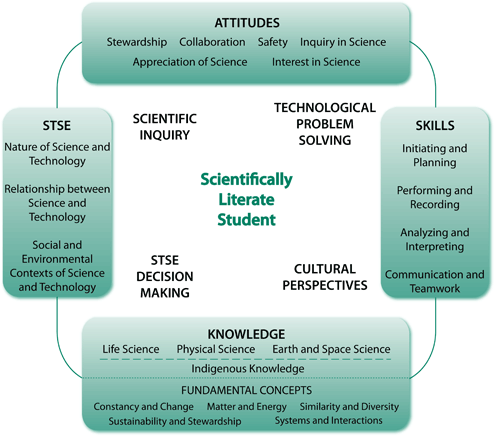 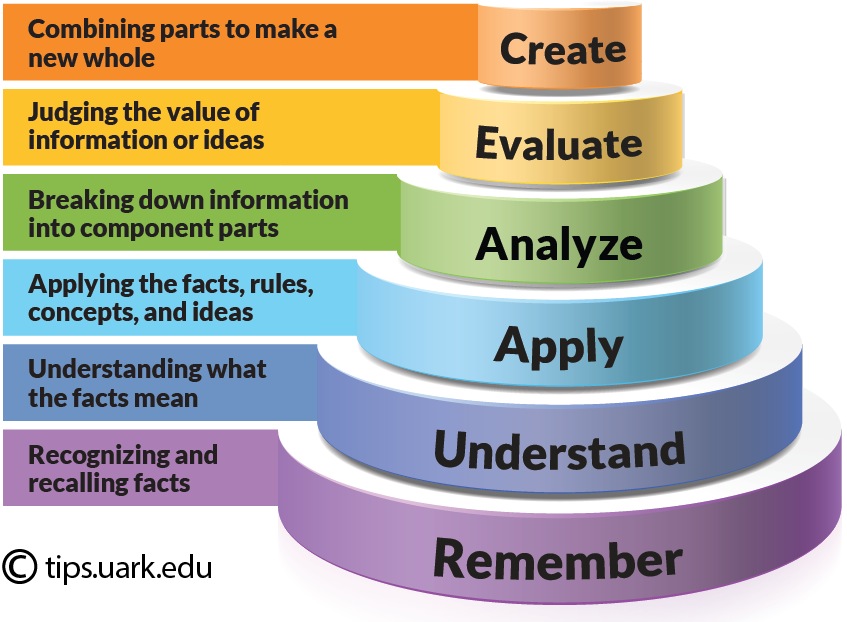 Climate and Ecosystems Dynamics (CD)CD1 Assess the consequences of human actions on the local, regional, and global climate and the sustainability of ecosystems. CD2 Investigate factors that influence Earth’s climate system, including the role of the natural greenhouse effect. CD3 Examine biodiversity through the analysis of interactions among populations within communities. CD4 Investigate the role of feedback mechanisms in biogeochemical cycles and in maintaining stability in ecosystems.Force and Motion in Our World (FM)FM1 Explore the development of motion-related technologies and their impacts on self and society. FM2 Investigate and represent the motion of objects that travel at a constant speed in a straight line.FM3 Investigate and represent the motion of objects that experience constant acceleration. FM4 Explore the relationship between force and motion for objects moving in one and two dimensions.Chemical Reactions (CR)CR1 Explore the characteristics of a variety of chemical reactions, including the role of energy changes. CR2 Name and write formulas for common ionic and molecular chemical compounds, including acids and bases. CR3 Represent chemical reactions and conservation of mass symbolically using models, word and skeleton equations, and balanced chemical equations.CR4 Investigate the rates of chemical reactions, including factors that affect the rate.Career Investigation (CI)CI1 Investigate career paths related to various science disciplines and sub-disciplines. 